Трудисьв свободное от учебы время!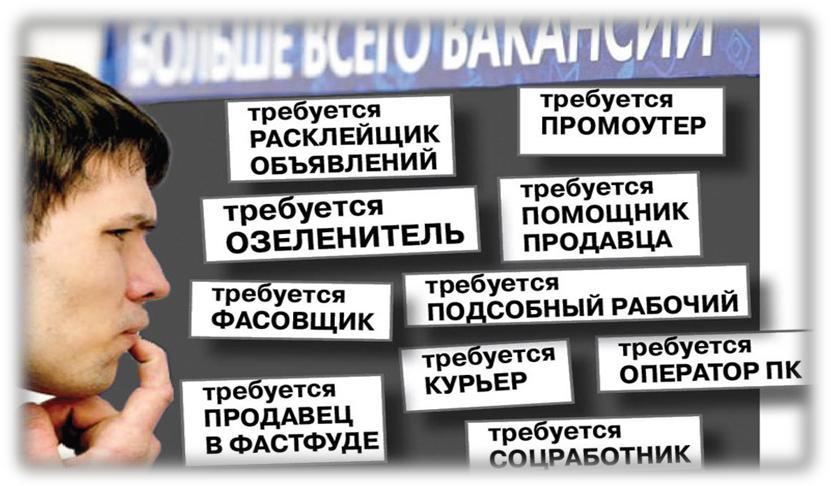 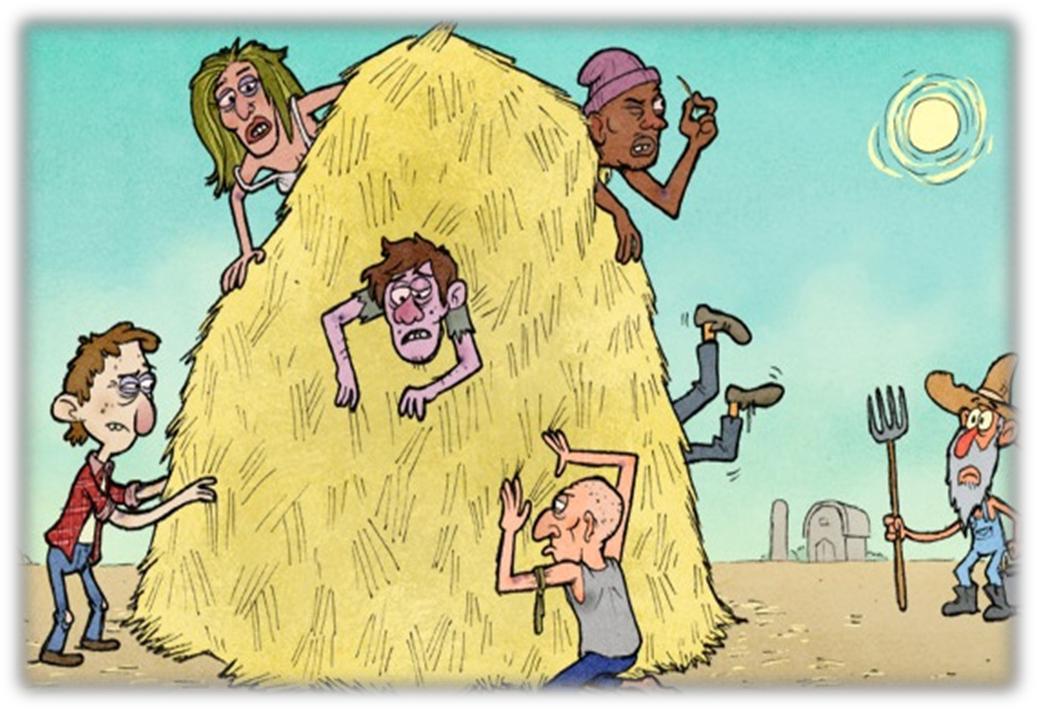 Все порокиот безделья«Труд избавляет человека от главных трѐх зол – скуки, порока и нужды» (Вольтер).«Лежит дорога к счастью через труд, пути иные к счастью не ведут» (Абу Щукур).Сделай себя!У тебя впереди еще вся жизнь,но свой старт надо закладывать уже сегодня!Ведь жизнь важнаИ всем нужна,Возьми друзей за руки и борись.Труд, физкультура, спорт – и это наш девиз! Здоровый образ жизни – это жизнь! Здоровый образ жизни – наша жизнь! Наркомания – этоне сладостное занятие, не баловство,не приятное времяпровождение в компании, а болезнь, неизлечимая, страшная, мучительная. Наркоман, как пещерный человек, обычно живет до 30 летНаркоманами становятся те люди, у которых недостает физических, душевных и духовных сил для того, чтобы найти свое место в жизни.Будь активным человеком,развивайся физически, усердно учись, стремись себяреализовать, и ты добьешься успеха!Усердно учись!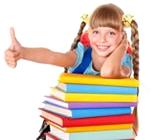 «Нет силы более могучей, чем знания; человек, вооруженный знаниями – непобедим» (М.Горький)Занимайся спортом!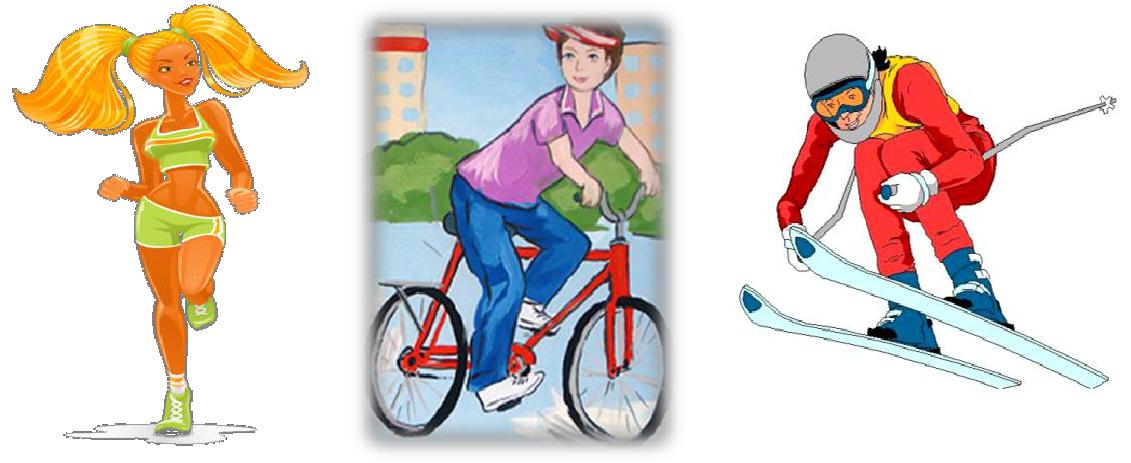 Жизнь требует движения!«Нужно поддерживать крепость тела, чтобы сохранить крепость духа» (В.Гюго)Найди занятие по душе,запишись в клубы, секции, объединения по интересам!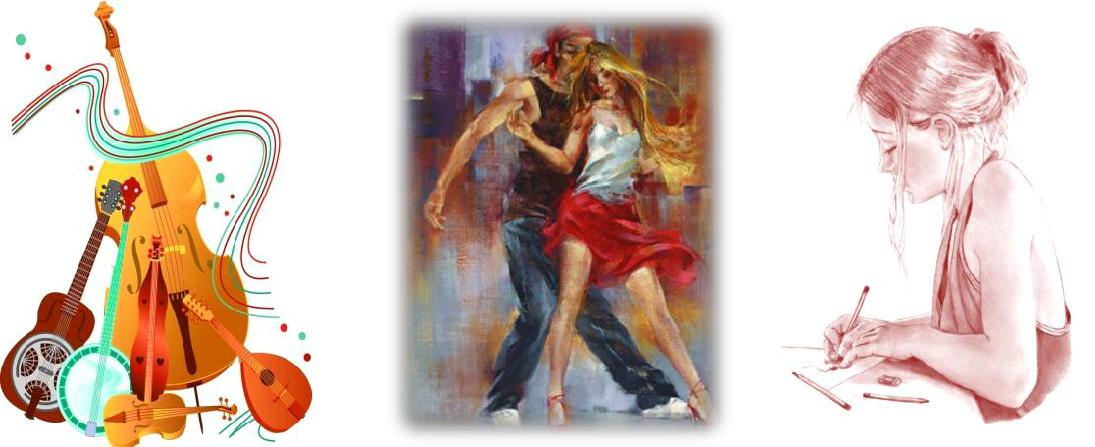 Знай, любое увлечение успокоит мыслей ройи, придав им направление,– принесет душе покой.«Кто испытал наслаждение от творчества, для того все другие наслаждения уже не существуют» (А.П. Чехов)Участвуй в работе молодежных организаций!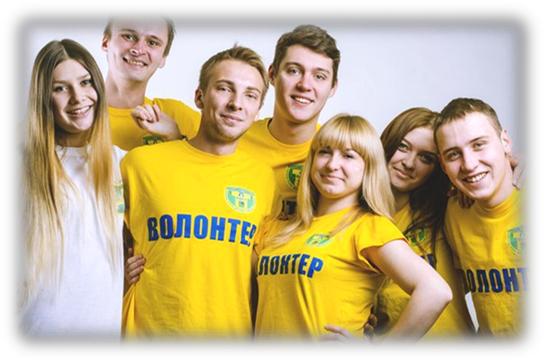 Реализуй себя,найди свое призвание,обрети достойное место в обществе!